          ACTIVITY: FINANCIAL STATEMENTS AND SUPPLY CHAIN 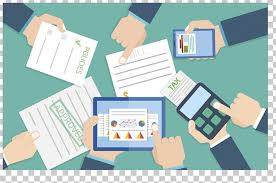 Directions: Complete the table below for each of the types of financial statements. Assignment is worth 70 points.Financial StatementPurpose/DefinitionImpact on Company Bottom LineIncome StatementBalance SheetStatement of Cash FlowStatement of Stockholder Equity